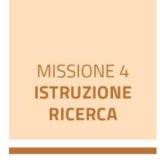 Allegato 4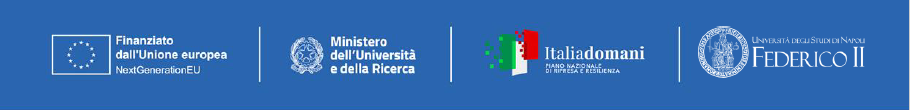 1 Tramite la compilazione del campo “Note” è possibile descrivere in maniera dettagliata eventuali integrazioni/punti attenzione/punti critici emersi durante la fase di controllo. Si consiglia la compilazione di tale sezione nella maniera più dettagliata possibile.2 Viene indicato, laddove necessario, il contenuto della verifica rispetto allo specifico punto di controllo e, a titolo esemplificativo ma non esaustivo, la documentazione da prendere in esame perl’effettuazione del controllo.Anagrafica Amministrazione centrale titolare di interventiAnagrafica Amministrazione centrale titolare di interventiAmministrazioneResponsabile Unità di MissioneDG Responsabile di misuraResponsabile di misuraAnagrafica InterventoAnagrafica InterventoMissioneComponenteRiforma o investimento/ sub-investimentoTitolo interventoModalità di attuazione□ RegiaModalità di attuazione□ TitolaritàSoggetto AttuatoreSoggetto ProponenteLuogo di conservazione delladocumentazione(Ente/Ufficio/Stanza o Server/archivio informatico)Verifica avanzamento fisicoVerifica avanzamento fisicoSINON.A.Elenco documenti verificatiNote1Oggetto del controllo2AVALUTAZIONE SULLA DOCUMENTAZIONE ATTESTANTE L’ATTIVITÀ PROGETTUALE SVOLTAVALUTAZIONE SULLA DOCUMENTAZIONE ATTESTANTE L’ATTIVITÀ PROGETTUALE SVOLTAVALUTAZIONE SULLA DOCUMENTAZIONE ATTESTANTE L’ATTIVITÀ PROGETTUALE SVOLTAVALUTAZIONE SULLA DOCUMENTAZIONE ATTESTANTE L’ATTIVITÀ PROGETTUALE SVOLTAVALUTAZIONE SULLA DOCUMENTAZIONE ATTESTANTE L’ATTIVITÀ PROGETTUALE SVOLTAVALUTAZIONE SULLA DOCUMENTAZIONE ATTESTANTE L’ATTIVITÀ PROGETTUALE SVOLTAVALUTAZIONE SULLA DOCUMENTAZIONE ATTESTANTE L’ATTIVITÀ PROGETTUALE SVOLTA1.La Relazione e l’eventuale documentazione attestante le attività progettuali è presentata dal Soggetto attuatore nei termini e nelle modalità indicati nell’Avviso e relativi allegati?Documentazione attestante l’attivitàsvoltaProgetto approvatoAvviso/Disciplinare di attuazioneAtti sottoscritti dal soggetto attuatore2.È chiaramente desumibile dalla Relazione e dalla eventuale documentazione allegata attestante le attività progettuali il concreto conseguimento delle milestone e dei target associati al progetto?Documentazione attestante l’attivitàsvoltaProgetto approvatoAvviso/Disciplinare di attuazioneDecreto di concessione del finanziamento e relativi allegatiAtti sottoscritti dal soggetto attuatore3.Le attività progettuali svolte dal Soggetto proponente risultano conformi al principio di “non arrecare danno significativo all’ambiente (DNSH)” di cui all’art. 17 del Reg. (UE) 2020/852?Documentazione attestante l’attivitàsvolta4.Le attività svolte dal Soggetto proponente risultano coerenti con il Regime applicato all’Investimento a cui si riferisce il progetto?Documentazione attestante l’attivitàsvoltaVerifica avanzamento fisicoVerifica avanzamento fisicoSINON.A.Elenco documenti verificatiNote1Oggetto del controllo2AVALUTAZIONE SULLA DOCUMENTAZIONE ATTESTANTE L’ATTIVITÀ PROGETTUALE SVOLTAVALUTAZIONE SULLA DOCUMENTAZIONE ATTESTANTE L’ATTIVITÀ PROGETTUALE SVOLTAVALUTAZIONE SULLA DOCUMENTAZIONE ATTESTANTE L’ATTIVITÀ PROGETTUALE SVOLTAVALUTAZIONE SULLA DOCUMENTAZIONE ATTESTANTE L’ATTIVITÀ PROGETTUALE SVOLTAVALUTAZIONE SULLA DOCUMENTAZIONE ATTESTANTE L’ATTIVITÀ PROGETTUALE SVOLTAVALUTAZIONE SULLA DOCUMENTAZIONE ATTESTANTE L’ATTIVITÀ PROGETTUALE SVOLTAVALUTAZIONE SULLA DOCUMENTAZIONE ATTESTANTE L’ATTIVITÀ PROGETTUALE SVOLTAAllegato alla Decisione diesecuzione del Consiglio PNRR5.Le attività di ricerca svolte nell’ambito del progetto risultano escluse da quelle cosiddette “brown” di cui alla Comunicazione della Commissione UE 2021/C 58/01 “Orientamenti tecnici sull’applicazione del principio DNSH, ovvero:connesse ai combustibili fossili, compresol’uso a valle;nell’ambito del sistema di scambio di quote di emissione dell’UE (ETS) che generano emissioni di gas a effetto serra previste non inferiori ai pertinenti parametri di riferimento;connesse alle discariche di rifiuti agli inceneritori e agli impianti di trattamento meccanico biologico;nel cui ambito lo smaltimento a lungo termine dei rifiuti potrebbe causare un danno all’ambiente?Documentazione attestante l’attivitàsvoltaComunicazione della Commissione UE 2021/C 58/016.Laddove previsto le attività progettuali svolte sono state sottoposte agli adempimenti previsti dalla normativa vigente in materia ambientale tra le quali la Valutazione di impatto ambientale (VIA),l’Autorizzazione integrata Ambientale (AIA) e l’Autorizzazione Unica Ambientale (AUA).Documentazione attestante l’attivitàsvoltaVerifica avanzamento fisicoVerifica avanzamento fisicoSINON.A.Elenco documenti verificatiNote1Oggetto del controllo2AVALUTAZIONE SULLA DOCUMENTAZIONE ATTESTANTE L’ATTIVITÀ PROGETTUALE SVOLTAVALUTAZIONE SULLA DOCUMENTAZIONE ATTESTANTE L’ATTIVITÀ PROGETTUALE SVOLTAVALUTAZIONE SULLA DOCUMENTAZIONE ATTESTANTE L’ATTIVITÀ PROGETTUALE SVOLTAVALUTAZIONE SULLA DOCUMENTAZIONE ATTESTANTE L’ATTIVITÀ PROGETTUALE SVOLTAVALUTAZIONE SULLA DOCUMENTAZIONE ATTESTANTE L’ATTIVITÀ PROGETTUALE SVOLTAVALUTAZIONE SULLA DOCUMENTAZIONE ATTESTANTE L’ATTIVITÀ PROGETTUALE SVOLTAVALUTAZIONE SULLA DOCUMENTAZIONE ATTESTANTE L’ATTIVITÀ PROGETTUALE SVOLTA7.Nel caso di esito positivo al quesito di cui al punto precedente è stata acquisita la pertinente documentazione?Documentazione attestante l’attivitàsvoltaDocumentazione attestante la Valutazione di Impatto Ambientale (VIA)Eventuali autorizzazioni (AIA)/(AUA)8.I valori degli obiettivi intermedi conseguiti sono in linea con le tempistiche dettate dal cronoprogramma presente nei documenti relativi al progetto approvato?Documentazione attestante l’attivitàsvoltaProgetto approvatoAvviso/Disciplinare di attuazioneDecreto di concessione del finanziamento e relativi allegatiAtti sottoscritti dal soggetto attuatore9.Nel caso di risposta negativa alla precedente domanda il Principal Investigator ha fornito evidenza documentale atta a giustificare che l’eventuale ritardo giustificare che l’eventuale ritardo non comprometta il conseguimento delle Milestone e Target progettuali?Documentazione attestante l’attivitàsvoltaProgetto approvatoDecreto di concessione del finanziamento e relativi allegatiAtti sottoscritti dal soggetto attuatoreSolo in caso di Relazione scientifica finaleSolo in caso di Relazione scientifica finaleSolo in caso di Relazione scientifica finaleSolo in caso di Relazione scientifica finaleSolo in caso di Relazione scientifica finaleSolo in caso di Relazione scientifica finaleSolo in caso di Relazione scientifica finaleSolo in caso di Relazione scientifica finale1.La Relazione finale (ed eventuale altra documentazione) attestante le attività progettuali svolte è presentata nei termini e nelle modalità indicati nell’Avviso e relativi allegati?Documentazione attestante l’attivitàsvoltaProgetto approvatoAvviso/Disciplinare di attuazione Atti sottoscritti dal soggetto attuatoreVerifica avanzamento fisicoVerifica avanzamento fisicoSINON.A.Elenco documenti verificatiNote1Oggetto del controllo2AVALUTAZIONE SULLA DOCUMENTAZIONE ATTESTANTE L’ATTIVITÀ PROGETTUALE SVOLTAVALUTAZIONE SULLA DOCUMENTAZIONE ATTESTANTE L’ATTIVITÀ PROGETTUALE SVOLTAVALUTAZIONE SULLA DOCUMENTAZIONE ATTESTANTE L’ATTIVITÀ PROGETTUALE SVOLTAVALUTAZIONE SULLA DOCUMENTAZIONE ATTESTANTE L’ATTIVITÀ PROGETTUALE SVOLTAVALUTAZIONE SULLA DOCUMENTAZIONE ATTESTANTE L’ATTIVITÀ PROGETTUALE SVOLTAVALUTAZIONE SULLA DOCUMENTAZIONE ATTESTANTE L’ATTIVITÀ PROGETTUALE SVOLTAVALUTAZIONE SULLA DOCUMENTAZIONE ATTESTANTE L’ATTIVITÀ PROGETTUALE SVOLTA2.È chiaramente desumibile dalla Relazione finale (ed eventuale altra documentazione) attestante le attività progettuali svolte, il concreto conseguimento delle milestone e dei target finali associati al progetto?Documentazione attestante l’attivitàsvoltaProgetto approvatoAvviso/Disciplinare di attuazioneDecreto di concessione del finanziamento e relativi allegatiAtti sottoscritti dal soggetto attuatore3.I valori degli obiettivi finali conseguiti sono in linea con le tempistiche dettate dal cronoprogramma presente nei documenti relativi al progetto approvato?Documentazione attestante l’attivitàsvoltaProgetto approvatoAvviso/Disciplinare di attuazioneDecreto di concessione del finanziamento e relativi allegatiAtti sottoscritti dal soggetto attuatore4.La Relazione finale descrive in modo esauriente l’attività svolta nel periodo progettuale con evidenza degli obiettivi conseguiti e delle attività previste dal progetto approvato?Documentazione attestante l’attivitàsvoltaProgetto approvatoAvviso/Disciplinare di attuazioneDecreto di concessione del finanziamento e relativi allegatiAtti sottoscritti dal soggetto attuatoreVerifica avanzamento fisicoVerifica avanzamento fisicoSINON.A.Elenco documenti verificatiNote1Oggetto del controllo2AVALUTAZIONE SULLA DOCUMENTAZIONE ATTESTANTE L’ATTIVITÀ PROGETTUALE SVOLTAVALUTAZIONE SULLA DOCUMENTAZIONE ATTESTANTE L’ATTIVITÀ PROGETTUALE SVOLTAVALUTAZIONE SULLA DOCUMENTAZIONE ATTESTANTE L’ATTIVITÀ PROGETTUALE SVOLTAVALUTAZIONE SULLA DOCUMENTAZIONE ATTESTANTE L’ATTIVITÀ PROGETTUALE SVOLTAVALUTAZIONE SULLA DOCUMENTAZIONE ATTESTANTE L’ATTIVITÀ PROGETTUALE SVOLTAVALUTAZIONE SULLA DOCUMENTAZIONE ATTESTANTE L’ATTIVITÀ PROGETTUALE SVOLTAVALUTAZIONE SULLA DOCUMENTAZIONE ATTESTANTE L’ATTIVITÀ PROGETTUALE SVOLTA5.Gli obiettivi conseguiti con la ricerca svolta risultano coerenti con quelli originariamente previsti in sede di approvazione del progetto?Documentazione attestante l’attivitàsvoltaProgetto approvatoAvviso/Disciplinare di attuazioneDecreto di concessione del finanziamento e relativi allegatiAtti sottoscritti dal soggetto attuatoreESITIESITIESITIEsito del controllo:□POSITIVOEsito del controllo:□PARZIALMENTE POSITIVOEsito del controllo:□NEGATIVOOsservazioniOsservazioniOsservazioniRaccomandazioniRaccomandazioniRaccomandazioniSegnalazione IrregolaritàSegnalazione IrregolaritàSegnalazione IrregolaritàData e luogo del controllo: 	/	/ 	Responsabile del controllo:	FirmaResponsabile del controllo:	Firma